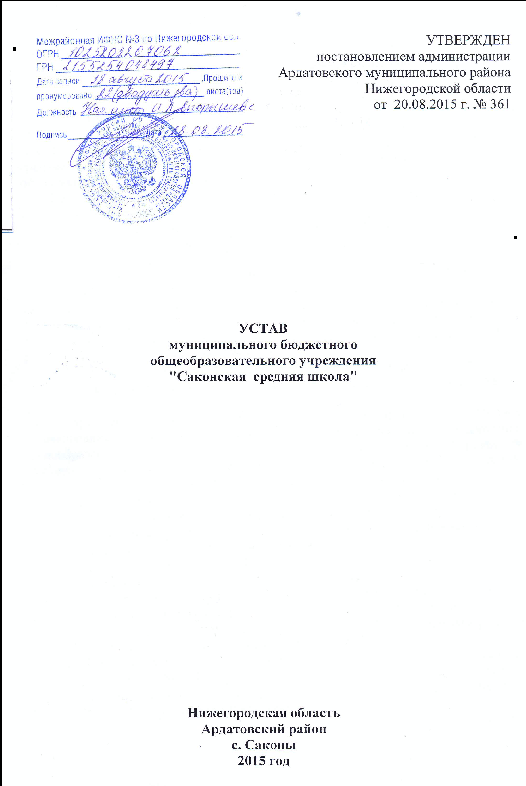 1.  Общие положенияМуниципальное бюджетное общеобразовательное учреждение "Саконская средняя школа", в дальнейшем именуемое "Учреждение", является некоммерческой образовательной организацией и создано в соответствии с законодательством Российской Федерации для оказания муниципальной услуги в сфере образования, с целью государственной гарантии реализации права каждого человека на общедоступное и бесплатное начальное общее, основное общее и среднее общее образование в соответствии с федеральными государственными образовательными стандартами.Полное наименование Учреждения: муниципальное бюджетное общеобразовательное    учреждение "Саконская средняя школа"            Сокращенное наименование Учреждения:    МБОУ Саконская  СШ;             Организационно-правовая форма: бюджетное учреждение.              Тип учреждения: бюджетное.              Тип образовательной организации: общеобразовательная организация.Учредителем Учреждения и собственником его имущества является    муниципальное образование – Ардатовский муниципальный район Нижегородской области. Органом, осуществляющим функции и полномочия Учредителя является администрация Ардатовского муниципального района Нижегородской области (далее - Учредитель). Место нахождения Учреждения (юридический и фактический адрес): 607152, Нижегородская область, Ардатовский район, с. Саконы, ул. Школьная, д. 50.                Учреждение имеет филиал: Туркушскую основную школу. Полное наименование филиала: Филиал муниципального бюджетного общеобразовательного учреждения Саконской средней школы "Туркушская основная школа". Сокращенное наименование филиала: филиал МБОУ Саконской	 СШ Туркушская ОШ. Филиал   муниципального бюджетного общеобразовательного учреждения Саконской средней школы "Туркушская основная школа" (далее  - Филиал), расположен по адресу: 607152, Нижегородская область,   Ардатовский район, с. Туркуши, ул. Школьная, д. 1.В своей деятельности Учреждение руководствуется:Конституцией Российской Федерации;Гражданским кодексом Российской Федерации;Федеральным законом от 29.12.2012 № 273-ФЗ "Об образовании в Российской Федерации" (далее – Федеральный закон № 273-ФЗ);Федеральным законом от 12.01.1996 № 7-ФЗ "О некоммерческих организациях" (далее – Федеральный закон № 7-ФЗ);Приказом Министерства образования и науки Российской Федерации от 29.08.2013 № 1008 "Порядок организации и осуществления образовательной деятельности по дополнительным общеобразовательным программам";Приказом Министерства образования и науки Российской Федерации от 30.08.2013 № 1015 "Порядок организации и осуществления образовательной деятельности по основным общеобразовательным программам – образовательным программам начального общего, основного общего и среднего общего образования";иными нормативными правовыми актами Российской Федерации; законодательством Нижегородской области; муниципальными правовыми актами органов местного самоуправления Ардатовского муниципального района Нижегородской области, а также настоящим уставом.Имущество Учреждения принадлежит на праве собственности администрации Ардатовского муниципального района Нижегородской области и включается в реестр имущества муниципальной собственности администрации Ардатовского муниципального района Нижегородской области.Учреждение приобретает права юридического лица с момента его государственной регистрации. Учреждение является юридическим лицом, имеет печать с полным наименованием Учреждения на русском языке, а также штамп и бланки со своим наименованием. Учреждение является юридическим лицом, имеет самостоятельный баланс, обособленное имущество, лицевые счета, открытые в управлении финансов администрации Ардатовского муниципального района Нижегородской области в установленном законодательством Российской Федерации порядке для учета бюджетных средств и средств от приносящей доход деятельности. Учреждение находится в ведении Отдела по вопросам образования администрации Ардатовского муниципального района Нижегородской области (далее - Отдел), осуществляющего бюджетные полномочия главного распорядителя бюджетных средств.Учреждение может от своего имени приобретать и осуществлять имущественные и неимущественные права, нести обязанности, быть истцом и ответчиком в суде. Учреждение самостоятельно в формировании своей структуры. Учреждение имеет филиал, обеспечивающий осуществление образовательной деятельности с учетом уровня, вида и направленности реализуемых образовательных программ, формы обучения и режима пребывания учащихся.Образовательная деятельность Учреждения подлежит лицензированию в соответствии с законодательством Российской Федерации. Государственная аккредитация образовательной деятельности Учреждения проводится в порядке, установленном законодательством Российской Федерации. Организацию оказания первичной медико-санитарной помощи учащимся осуществляет по договору  ГБУЗ НО "Ардатовская ЦРБ". Учреждение предоставляет безвозмездно медицинской организации помещение, соответствующее условиям и требованиям для осуществления медицинской деятельности. Начальное общее образование, основное общее образование, среднее общее образование являются обязательными уровнями образования. Учащиеся, не освоившие основной образовательной программы начального общего и (или) основного общего образования, не допускаются к обучению на следующих уровнях общего образования. Требование обязательности среднего общего образования применительно к конкретному учащемуся сохраняет силу до достижения им возраста восемнадцати лет, если соответствующее образование не было получено учащимся ранее. Лицам, успешно прошедшим государственную итоговую аттестацию по образовательным программам основного общего и среднего общего образования, выдается аттестат об основном общем или среднем общем образовании, подтверждающий получение общего образования соответствующего уровня. Учреждение оказывает содействие деятельности общественных объединений учащихся, родителей (законных представителей) несовершеннолетних учащихся, осуществляемой в Учреждении и не запрещенной законодательством Российской Федерации. В Учреждении создание и деятельность политических партий, религиозных организаций (объединений) не допускаются. Принуждение учащихся к вступлению в общественные объединения, в том числе в политические партии, а также принудительное привлечение их к деятельности этих объединений и участию в агитационных кампаниях и политических акциях не допускается. Учащиеся имеют право на посещение по своему выбору мероприятий, которые проводятся в Учреждении и не предусмотрены учебным планом, в порядке, установленном локальными нормативными актами. Привлечение учащихся без их согласия и несовершеннолетних учащихся без согласия их родителей (законных представителей) к труду, не предусмотренному образовательной программой, запрещается. Учреждение несет ответственность в установленном законодательством Российской Федерации порядке за невыполнение или ненадлежащее выполнение функций, отнесенных к его компетенции, за реализацию не в полном объеме образовательных программ в соответствии с учебным планом, качество образования своих выпускников, а также за жизнь и здоровье учащихся, работников Учреждения.За нарушение или незаконное ограничение права на образование и предусмотренных законодательством об образовании прав и свобод учащихся, родителей (законных представителей) несовершеннолетних учащихся, нарушение требований к организации и осуществлению образовательной деятельности Учреждение и ее должностные лица несут административную ответственность в соответствии с Кодексом Российской Федерации об административных правонарушениях.2. Предмет, цели и виды деятельности Учреждения. Виды реализуемых образовательных программ. Организация образовательной деятельности.Предметом деятельности Учреждения является реализация конституционного права граждан Российской Федерации на получение общедоступного и бесплатного начального общего, основного общего и среднего общего образования в интересах человека, семьи, общества и государства; обеспечение охраны и укрепления здоровья и создание благоприятных условий для разностороннего развития личности, в том числе возможности удовлетворения потребности учащихся в самообразовании и получении дополнительного образования; обеспечение отдыха граждан, создание условий для культурной, спортивной и иной деятельности населения.Основной целью деятельности Учреждения является образовательная деятельность по образовательным программам начального общего, основного общего и среднего общего образования. Учреждение вправе осуществлять образовательную деятельность по дополнительным общеобразовательным программам, реализация которых не является основной целью его деятельности. Учреждение осуществляет на основании лицензии образовательную деятельность в качестве основного вида деятельности в соответствии с целями, ради достижения которых оно создано.Учреждение реализует следующие виды образовательных программ в качестве основного вида деятельности:основные общеобразовательные программы – образовательная программа начального общего образования, образовательная программа основного общего образования, образовательная программа среднего общего образования. дополнительные общеобразовательные программы – дополнительные общеразвивающие программы различных направленностей: научно-технической, физкультурно-спортивной, эколого-биологической, социально - педагогической, художественной. Учреждение вправе вести консультационную, просветительскую деятельность, деятельность в сфере охраны здоровья граждан и иную не противоречащую целям создания Учреждения деятельность, в том числе осуществлять организацию отдыха и оздоровления учащихся в каникулярное время, в том числе в лагерях (с дневным пребыванием детей).Учредитель формирует и утверждает муниципальные задания для Учреждения на оказание услуг в соответствии с предусмотренными настоящим уставом основными видами деятельности.Учреждение не вправе отказаться от выполнения муниципального задания. Учреждение вправе сверх установленного муниципального задания, а также в случаях, определенных федеральными законами, в пределах установленного муниципального задания выполнять работы, оказывать услуги, относящиеся к его основным видам деятельности, предусмотренным настоящим уставом, для граждан и юридических лиц за плату и на одинаковых при оказании одних и тех же услуг условиях. Порядок определения указанной платы устанавливается Учредителем, если иное не предусмотрено федеральным законом. Учреждение вправе осуществлять иные виды деятельности, не являющиеся основными видами деятельности, лишь постольку, поскольку это служит достижению целей, ради которых оно создано, и соответствующие указанным целям. Учреждение осуществляет следующие иные виды деятельности, не являющиеся основными видами деятельности: организация питания учащихся;хозяйственная деятельность, направленная на обеспечение деятельности Учреждения и достижение целей его создания;организация отдыха детей в каникулярное время и осуществлениемероприятий по работе с детьми и молодежью.Учреждение вправе осуществлять образовательную деятельность за счет средств физических и (или) юридических лиц по договорам об оказании дополнительных платных образовательных услуг. Дополнительные платные образовательные услуги не могут быть оказаны взамен образовательной деятельности, финансовое обеспечение которой осуществляется за счет бюджетных ассигнований бюджета бюджетной системы Российской Федерации. В соответствии с муниципальным правовым актом Учредителя, в целях  доступности  образования   организуется бесплатная перевозка учащихся с закрепленных территорий школьным автотранспортом  до Учреждения и обратно.Деятельность Учреждения регламентируется нормативными правовыми актами, настоящим Уставом и принимаемыми в соответствии с ним иными локальными нормативными актами. Локальные нормативные акты рассматриваются общим собранием работников и утверждаются приказом Директора. 2.10. К компетенции Учреждения в установленной сфере деятельности относятся:1) разработка и принятие правил внутреннего распорядка учащихся, правил внутреннего трудового распорядка, иных локальных нормативных актов;  	2) материально-техническое обеспечение образовательной деятельности, оборудование помещений в соответствии с государственными и местными нормами и требованиями, в том числе в соответствии с федеральными государственными образовательными стандартами, федеральными государственными требованиями;3) предоставление  Учредителю и общественности ежегодного отчета о поступлении и расходовании финансовых и материальных средств, а также отчета о результатах самообследования;4) установление штатного расписания, если иное не установлено нормативными правовыми актами Российской Федерации;5) прием на работу работников, заключение с ними и расторжение трудовых договоров, если иное не установлено Федеральным законом № 273-ФЗ, распределение должностных обязанностей, создание условий и организация дополнительного профессионального образования работников;6) разработка и утверждение образовательных программ образовательной организации;7) разработка и утверждение по согласованию с Учредителем, программы развития Учреждения, если иное не установлено Федеральным законом № 273-ФЗ;8) прием учащихся в Учреждение;9) определение списка учебников в соответствии с утвержденным федеральным перечнем учебников, рекомендованных к использованию при реализации имеющих государственную аккредитацию образовательных программ начального общего, основного общего, среднего общего образования организациями, осуществляющими образовательную деятельность, а также учебных пособий, допущенных к использованию при реализации указанных образовательных программ такими организациями;10) осуществление текущего контроля успеваемости и промежуточной аттестации учащихся, установление их форм, периодичности и порядка проведения;11) индивидуальный учет результатов освоения учащимися образовательных программ, а также хранение в архивах информации об этих результатах на бумажных и (или) электронных носителях;12) использование и совершенствование методов обучения и воспитания, образовательных технологий, электронного обучения;13) проведение самообследования, обеспечение функционирования внутренней системы оценки качества образования;14) обеспечение в Учреждении необходимых условий содержания учащихся;15) создание необходимых условий для охраны и укрепления здоровья, организации питания учащихся и работников Учреждения;16) создание условий для занятия учащимися физической культурой и спортом;17) приобретение документов об образовании;18) установление требований к одежде учащихся, если иное не установлено настоящим Федеральным законом;19) содействие деятельности общественных объединений учащихся, родителей (законных представителей) несовершеннолетних, осуществляемой в Учреждении и не запрещенной законодательством Российской Федерации;20) организация научно-методической работы, в том числе организация и проведение научных и методических конференций, семинаров;21) обеспечение создания и ведения официального сайта Учреждения  в сети "Интернет";22) иные вопросы в соответствии с законодательством Российской Федерации.3. Финансово-хозяйственная деятельность УчрежденияИсточниками формирования имущества и финансовых ресурсов Учреждения являются: имущество, переданное Учреждению его Учредителем, а также приобретенное за счет средств, выделенных Учредителем на приобретение имущества;субсидия из районного бюджета на выполнение муниципального задания;иные субсидии;бюджетные инвестиции;публичные обязательства;добровольные имущественные взносы и пожертвования;иные источники, не запрещенные действующим законодательством.Имущество Учреждения закрепляется за ним на праве оперативного управления в соответствии с Гражданским кодексом Российской Федерации. Земельный участок, необходимый для выполнения Учреждением своих уставных задач, предоставляется ему на праве постоянного (бессрочного) пользования. Учреждение отвечает по своим обязательствам находящимися в его распоряжении денежными средствами, а в случаях, установленных законом, также иным имуществом. При недостаточности указанных денежных средств или имущества субсидиарную ответственность по обязательствам Учреждения в случаях, предусмотренных пунктами 4 - 6 статьи 123.22 и пунктом 2 статьи 123.23 Гражданского кодекса Российской Федерации, несет собственник имущества. Учреждение отвечает по своим обязательствам всем находящимся у него на праве оперативного управления имуществом, в том числе приобретенным за счет доходов, полученных от приносящей доход деятельности, за исключением особо ценного движимого имущества, закрепленного за Учреждением собственником этого имущества или приобретенного Учреждением за счет средств, выделенных собственником его имущества, а также недвижимого имущества независимо от того, по каким основаниям оно поступило в оперативное управление Учреждения и за счет каких средств оно приобретено.По обязательствам Учреждения, связанным с причинением вреда гражданам, при недостаточности имущества учреждения, на которое в соответствии с абзацем первым настоящего пункта может быть обращено взыскание, субсидиарную ответственность несет собственник имущества Учреждения.Учреждение без согласия собственника не вправе распоряжаться особо ценным движимым имуществом, закрепленным за ним собственником или приобретенным Учреждением за счет средств, выделенных ему собственником на приобретение такого имущества, а также недвижимым имуществом.Остальным находящимся на праве оперативного управления имуществом Учреждение вправе распоряжаться самостоятельно, если иное не предусмотрено пунктами 13 и 14 статьи 9.2 или абзацем третьим пункта 3 статьи 27 Федерального закона от 12.01.1996 N 7-ФЗ "О некоммерческих организациях". Списание Учреждением имущества, закрепленного за ним на праве оперативного управления, осуществляется по согласованию с  Учредителем.  Крупная сделка может быть совершена Учреждением только с предварительного согласия Учредителя. Крупной сделкой признается сделка или несколько взаимосвязанных сделок, связанная с распоряжением денежными средствами, отчуждением иного имущества (которым в соответствии с федеральным законом бюджетное учреждение вправе распоряжаться самостоятельно), а также с передачей такого имущества в пользование или в залог при условии, что цена такой сделки либо стоимость отчуждаемого или передаваемого имущества превышает 10 процентов балансовой стоимости активов Учреждения, определяемой по данным его бухгалтерской отчетности на последнюю отчетную дату.Крупная сделка, совершенная с нарушением требований абзаца первого настоящего пункта, может быть признана недействительной по иску Учреждения или его Учредителя, если будет доказано, что другая сторона в сделке знала или должна была знать об отсутствии предварительного согласия Учредителя Учреждения.Руководитель Учреждения несет перед Учреждением ответственность в размере убытков, причиненных Учреждению в результате совершения крупной сделки с нарушением требований абзаца первого настоящего пункта, независимо от того, была ли эта сделка признана недействительной. Собственник имущества вправе изъять излишнее, неиспользуемое или используемое не по назначению имущество, закрепленное им за Учреждением либо приобретенное Учреждением за счет средств, выделенных ему собственником на приобретение этого имущества. Имуществом, изъятым у Учреждения, собственник этого имущества вправе распорядиться  по своему усмотрению.Изъятие имущества из пользования Учреждения, производится на основании муниципального правового акта Учредителя. При ликвидации Учреждения его имущество после удовлетворения требований кредиторов передается в муниципальную казну, после чего оно направляется на цели развития образования. 4. Структура и компетенция органов управления Учреждением, порядок их формирования и сроки полномочий.Управление Учреждением осуществляется в соответствии с законодательством Российской Федерации с учетом особенностей, установленных Федеральным законом № 273-ФЗ.Управление Учреждением носит демократический характер и обеспечивает соблюдение прав педагогических работников, учащихся, родителей (законных представителей) несовершеннолетних учащихся на участие в управлении Учреждением.Управление Учреждением осуществляется на основе сочетания принципов единоначалия и коллегиальности.Единоличным исполнительным органом Учреждения является директор Учреждения, который осуществляет текущее руководство деятельностью Учреждения.Директор Учреждения назначается и освобождается от должности Учредителем. Кандидаты на должность директора Учреждения должны иметь высшее образование и соответствовать квалификационным требованиям, указанным в квалификационных справочниках, по соответствующей должности руководителя образовательной организации и (или) профессиональным стандартам .Запрещается занятие должности директора Учреждения лицами, которые не допускаются к педагогической деятельности по основаниям, установленным трудовым законодательством Кандидаты на должность директора Учреждения и его директор проходят обязательную аттестацию. Порядок и сроки проведения аттестации кандидатов на должность директора и директора Учреждения устанавливаются нормативными правовыми актами Учредителя.При заключении трудового договора (эффективного контракта) с директором Учреждения в нем  предусматриваются :права и обязанности директора Учреждения;показатели оценки эффективности и результативности его деятельности;условия оплаты труда директора Учреждения;срок действия трудового договора (эффективного контракта). Трудовой договор (эффективный контракт) с директором Учреждения может быть заключен на срок до 5 лет;5) условие о расторжении трудового договора (эффективного контракта) по инициативе работодателя в соответствии с Трудовым кодексом Российской Федерации при наличии у Учреждения просроченной кредиторской задолженности, превышающей предельно допустимые значения, установленные Учредителем.Должностные обязанности директора Учреждения не могут исполняться по совместительству.Директор Учреждения несет ответственность за руководство образовательной, воспитательной работой и организационно-хозяйственной деятельностью Учреждения.Права и обязанности директора Учреждения, его компетенция в области управления Учреждением определяются в соответствии с законодательством об образовании и настоящим уставом.        4.6.1. Директор Учреждения имеет право на: осуществление действий без доверенности от имени Учреждения;выдачу   доверенности ,  в  том  числе  руководителю  Филиала  и представительств  Учреждения  (при  их наличии), совершение иных юридически значимых действий;открытие (закрытие) в установленном порядке счетов Учреждения;осуществление в установленном порядке приема на работу работников Учреждения, а также заключение, изменение и расторжение трудовых договоров с ними;распределение обязанностей между своими заместителями, а в случае необходимости – передачу им части своих полномочий в установленном порядке;утверждение в установленном порядке структуры и штатного расписания Учреждения, утверждение локальных нормативных актов Учреждения, утверждение положений о структурных подразделениях, а также о Филиале и представительствах учреждения (при их наличии);ведение коллективных переговоров и заключение коллективных договоров;поощрение работников Учреждения;привлечение работников Учреждения к дисциплинарной и материальной ответственности в соответствии с законодательством Российской Федерации;решение иных вопросов, отнесенных законодательством Российской Федерации, настоящим уставом и трудовым договором к компетенции директора Учреждения;получение своевременно и в полном объеме заработной платы;предоставление ему ежегодного оплачиваемого отпуска;повышение квалификации;иные права предусмотренные действующим законодательством.4.6.2.Директору Учреждения предоставляются в порядке, установленном Правительством Российской Федерации, права, социальные гарантии и меры социальной поддержки, предусмотренные для педагогических работников пунктами 3 и 5 части 5 статьи 47 Федерального закона № 273-ФЗ.Директор Учреждения обязан: соблюдать   при исполнении  должностных  обязанностей  требования законодательства Российской Федерации, законодательства Нижегородской области,  нормативных  правовых  актов  органов  местного самоуправления и администрации Ардатовского муниципального района Нижегородской области, настоящего устава,   коллективного   договора,   соглашений,   локальных нормативных актов и трудового договора (эффективного контракта);обеспечивать эффективную деятельность Учреждения и его  Филиала , организацию административно-хозяйственной, финансовой и иной деятельности Учреждения;обеспечивать планирование деятельности Учреждения с учетом средств, получаемых из всех источников, не запрещенных законодательством Российской Федерации;обеспечивать целевое и эффективное использование денежных средств учреждения,   а  также  имущества,  переданного  Учреждению  в  оперативное управление в установленном порядке;обеспечивать своевременное и качественное выполнение всех договоров и обязательств Учреждения;обеспечивать   работникам Учреждения безопасные условия  труда, соответствующие  государственным  нормативным  требованиям  охраны труда, а также  социальные  гарантии  в  соответствии с законодательством Российской Федерации;создавать   и   соблюдать условия ,  обеспечивающие  деятельность представителей  работников,  в  соответствии  с трудовым законодательством, коллективным договором и соглашениями;обеспечивать разработку в установленном порядке правил внутреннего трудового распорядка;требовать соблюдения  работниками  Учреждения  правил  внутреннего трудового распорядка;обеспечивать выплату в полном размере заработной платы, пособий и иных  выплат  работникам  Учреждения  в  соответствии  с  законодательством Российской   Федерации,   коллективным   договором,  правилами  внутреннего трудового распорядка и трудовыми договорами, Положением об оплате труда Учреждения;не разглашать сведения, составляющие государственную  или  иную охраняемую  законом  тайну,  ставшие  известными  ему в связи с исполнением своих должностных обязанностей;обеспечивать выполнение требований законодательства Российской Федерации по гражданской обороне и мобилизационной подготовке;обеспечивать соблюдение законодательства Российской Федерации при выполнении финансово-хозяйственных операций, в том числе по своевременной и в полном  объеме  уплате  всех  установленных законодательством Российской Федерации  налогов  и  сборов, а также представление отчетности в порядке и сроки, которые установлены законодательством Российской Федерации;обеспечивать выполнение  всех  плановых  показателей  деятельности Учреждения;обеспечивать своевременное выполнение нормативных правовых актов Учредителя;своевременно информировать Учредителя о начале проведения проверок деятельности Учреждения контрольными и правоохранительными органами и об их результатах, о случаях привлечения работников Учреждения к административной и уголовной ответственности, связанных с их работой в Учреждении, а также незамедлительно сообщать  о  случаях  возникновения в Учреждении ситуации, представляющей угрозу жизни и здоровью учащихся  и  работников;осуществить при расторжении  трудового договора (эффективного контракта) передачу дел Учреждения вновь назначенному руководителю в установленном порядке;представлять в случае изменения персональных данных соответствующие документы Учредителю  в течение 5 рабочих дней с момента получения на руки данных документов; информировать  Учредителя о своей временной нетрудоспособности, а также об отсутствии на рабочем месте по другим уважительным причинам;представлять Учредителю в установленном порядке сведения о своих доходах,  об имуществе и обязательствах имущественного характера, а также о доходах,  об  имуществе  и  обязательствах  имущественного  характера своих супруги (супруга) и несовершеннолетних детей;обеспечивать достижение установленных ежегодных значений показателей соотношения средней заработной платы педагогических работников общеобразовательных организаций со средней заработной платой в общем образовании  Ардатовского муниципального района Нижегородской области;выполнять   иные  обязанности,  предусмотренные  законодательством Российской Федерации и настоящим уставом.К компетенции директора Учреждения в области управления Учреждением относится: руководство образовательной, воспитательной работой и организационно-хозяйственной деятельностью Учреждения;определение структуры управления Учреждением;организация разработки и утверждение программы развития Учреждения, образовательных программ Учреждения, локальных нормативных актов;направление Учредителю подготовленных и принятых общим собранием трудового коллектива изменений в устав Учреждения, устава Учреждения;утверждение штатного расписания;прием на работу работников, заключение с ними и расторжение трудовых договоров, распределение должностных обязанностей, создание условий и организация дополнительного профессионального образования работников, заключение коллективного договора;установление заработной платы работникам в зависимости от сложности  и качества, объема выполняемых работ, уровня  квалификации  работников в соответствии с Трудовым кодексом Российской Федерации,  муниципальным правовым актом, коллективным договором и локальным нормативным актом Учреждения;материально-техническое обеспечение образовательной деятельности, оборудование помещений в соответствии с государственными и местными нормами и требованиями, в том числе в соответствии с федеральными государственными образовательными стандартами;создание необходимых условий для охраны и укрепления здоровья, организации питания учащихся и работников Учреждения;создание условий для занятия учащимися физической культурой и спортом;заключение, изменение и расторжение договоров, выдача доверенности, совершение иных юридических действий;организация приема учащихся в Учреждение, осуществления текущего контроля успеваемости и промежуточной аттестации учащихся, проведения самообследования;обеспечение функционирования внутренней системы оценки качества образования;содействие деятельности общественных объединений учащихся, родителей (законных представителей) несовершеннолетних учащихся, осуществляемой в Учреждении и не запрещенной законодательством Российской Федерации;обеспечение создания и ведения официального сайта Учреждения в сети Интернет;издание приказов в пределах своей компетенции обязательных для всех работников Учреждения;предоставление Учредителю и общественности ежегодного отчета о поступлении и расходовании финансовых и материальных средств, а также отчета о результатах самообследования;иные вопросы в соответствии с законодательством Российской Федерации и настоящим уставом. 4.6.5 К компетенции Учредителя относятся: а) выполняет функции и полномочия Учредителя Учреждения при его создании, реорганизации, изменении типа и ликвидации;б) утверждает Устав Учреждения, а также вносимые в него изменения;в) назначает (утверждает) руководителя Учреждения и прекращает его полномочия;г) заключает и прекращает трудовой договор с руководителем Учреждения;д) формирует и утверждает муниципальное задание на оказание муниципальных услуг (выполнение работ) юридическим и физическим лицам в соответствии с предусмотренными уставом Учреждения основными видами деятельности;е) определяет перечень особо ценного движимого имущества, закрепленного за Учреждением Учредителем или приобретенного учреждением за счет средств, выделенных ему Учредителем на приобретение такого имущества;ж) предварительно согласовывает совершение учреждением крупных сделок, соответствующих критериям, установленным в пункте 13 статьи 9.2 Федерального закона от 12.01.1996г. № 7-ФЗ. "О некоммерческих организациях";з) принимает решения об одобрении сделок с участием Учреждения, в совершении которых имеется заинтересованность, определяемая в соответствии с критериями, установленными в статье 27 Федерального закона от 12.01.1996г. № 7-ФЗ "О некоммерческих организациях";и) устанавливает порядок определения платы для физических и юридических лиц за услуги (работы), относящиеся к основным видам деятельности Учреждения, оказываемые им сверх установленного муниципального задания, а также в случаях, определенных федеральными законами, в пределах установленного муниципального задания;к) определяет порядок составления и утверждения отчета о результатах деятельности Учреждения и об использовании закрепленного за ним муниципального имущества Ардатовского муниципального района Нижегородской области;л) согласовывает распоряжение особо ценным движимым имуществом, закрепленным за Учреждением Учредителем либо приобретенным Учреждением за счет средств, выделенных его Учредителем на приобретение такого имущества;м) согласовывает распоряжение недвижимым имуществом Учреждения, в том числе передачу его в аренду;н) согласовывает внесение Учреждением в случаях и порядке, которые предусмотрены федеральными законами, денежных средств (если иное не установлено условиями их предоставления), иного имущества, за исключением особо ценного движимого имущества, закрепленного за Учреждением собственником или приобретенного Учреждением за счет средств, выделенных ему собственником на приобретение такого имущества, а также недвижимого имущества, в уставный (складочный) капитал хозяйственных обществ или передачу им такого имущества иным образом в качестве их Учредителя или участника;о) согласовывает в случаях, предусмотренных федеральными законами, передачу некоммерческим организациям в качестве их Учредителя или участника денежных средств (если иное не установлено условиями их предоставления) и иного имущества, за исключением особо ценного движимого имущества, закрепленного за Учреждением собственником или приобретенного Учреждением за счет средств, выделенных ему Учредителем на приобретение такого имущества, а также недвижимого имущества;п) осуществляет финансовое обеспечение выполнения муниципального задания;р) определяет порядок составления и утверждения плана финансово-хозяйственной деятельности Учреждения;с) определяет предельно допустимое значение просроченной кредиторской задолженности бюджетного Учреждения, превышение которого влечет расторжение трудового договора с руководителем Учреждения по инициативе работодателя в соответствии с Трудовым кодексом Российской Федерации;т) осуществляет контроль за деятельностью Учреждения в соответствии с законодательством Российской Федерации.у) закрепляет за Учреждением недвижимое имущество и изымает данное имущество;ф) осуществляет иные функции и полномочия Учредителя, установленные действующим законодательством.В Учреждении формируются коллегиальные органы управления: общее собрание работников Учреждения, педагогический совет, общешкольный родительский комитет.         4.7.1.Общее собрание работников Учреждения.Общее собрание работников Учреждения является постоянно действующим коллегиальным органом управления. Членами общего собрания работников Учреждения являются работники Учреждения, для которых последнее является основным местом работы.Компетенция общего собрания работников Учреждения:рассматривает и принимает решения по вопросам, связанным с соблюдением трудовых прав и свобод работников Учреждения, исполнения ими обязанностей;разрабатывает и предоставляет директору Учреждения предложения по внесению изменений в устав Учреждения;разрабатывает и принимает локальные нормативные акты Учреждения, связанные со своей компетенцией;вносит предложения директору Учреждения по внесению изменений в программу развития Учреждения;рассматривает вопросы и вносит предложения директору Учреждения по обеспечению охраны и безопасности условий труда работников, охраны жизни и здоровья учащихся во время учебной и внеучебной деятельности;рассматривает вопросы и вносит предложения директору Учреждения по материально-техническому обеспечению и оснащению Учреждения;создает при необходимости постоянные и временные группы (комиссии) по различным направлениям работы, определяет их полномочия;заслушивает отчеты о работе директора Учреждения, его заместителей, работников Учреждения;осуществляет иные полномочия, предусмотренные действующим законодательством и иными нормативными правовыми актами, локальными нормативными актами Учреждения.Общее собрание работников Учреждения собирается по мере необходимости, но не менее двух раз в год.Заседание общего собрания работников Учреждения считается правомочным, если на нем присутствует не менее двух третей его членов.На первом заседании члены общего собрания работников Учреждения избирают председателя и секретаря. Срок полномочий председателя и секретаря – один год.Решения общего собрания работников Учреждения принимаются простым большинством голосов. При равном количестве голосов решающим является голос председателя. Процедура голосования (открытое, закрытое, заочное) определяется общим собранием работников Учреждения. Решения общего собрания работников Учреждения, принятые в пределах своей компетенции, являются обязательными для исполнения.Внеочередное заседание общего собрания работников Учреждения проводится по мере необходимости (определяет председатель) или по требованию не менее одной трети его членов.В необходимых случаях на заседания общего собрания работников Учреждения могут приглашаться представители органов местного самоуправления, предприятий, учреждений, организаций различных форм собственности, общественных организаций. Необходимость их приглашения определяется председателем общего собрания работников Учреждения.Ход заседания общего собрания работников Учреждения оформляется протоколом, который подписывается председателем и секретарем. Нумерация протоколов ведется от начала календарного года.Председатель общего собрания работников Учреждения имеет право выступать (направлять запросы, давать ответы) от имени Учреждения в других учреждениях, предприятиях, организациях различных форм собственности, органах местного самоуправления, общественных организациях по вопросам, относящимся к компетенции общего собрания работников Учреждения. Необходимость выступления от имени Учреждения определяется решением общего собрания работников Учреждения. В этом случае, председатель общего собрания работников Учреждения уведомляет о принятом решении директора Учреждения и при необходимости согласовывает с ним содержание своего выступления (запроса, ответа) от имени Учреждения. Педагогический совет.Педагогический совет является постоянно действующим коллегиальным органом управления. Членами педагогического совета являются педагогические работники Учреждения, для которых последнее является основным местом работы, заместители директора, старший вожатый,  библиотекарь, социальный педагог. Председателем педагогического совета является директор Учреждения. 4.7.2.2.Компетенция педагогического совета:рассматривает и принимает решения по вопросам, связанными с осуществлением образовательной деятельности Учреждением, соблюдением академических прав и свобод педагогических работников Учреждения, исполнения ими обязанностей;разрабатывает и предоставляет директору Учреждения предложения по внесению изменений в устав Учреждения;обсуждает и принимает план работы Учреждения на учебный год;организует работу по повышению квалификации педагогических работников, развитию их творческих инициатив, использованию и совершенствованию методов обучения и воспитания, образовательных технологий, выявлению, обобщению, внедрению и распространению передового педагогического опыта;ходатайствует о награждении педагогических работников учреждения государственными и ведомственными наградами;заслушивает отчеты о работе директора Учреждения, его заместителей, педагогических работников Учреждения;подводит промежуточные и итоговые результаты образовательной деятельности Учреждения;принимает образовательные программы Учреждения;принимает решения: о проведении промежуточной аттестации, о допуске учащихся к государственной итоговой аттестации, о переводе учащихся в следующий класс, в том числе условном переводе, а также по согласованию с родителями (законными представителями) об оставлении учащегося на повторное обучение в том же классе или продолжении получения образования в иной форме, об отчислении несовершеннолетнего учащегося, достигшего возраста пятнадцати лет, из Учреждения, как меры дисциплинарного взыскания (в соответствии с Федеральным законом № 273-ФЗ), о награждении выпускников медалью "За особые успехи в учении", о вручении благодарственных писем родителям (законным представителям) учащихся;определяет список учебников в соответствии с утвержденным федеральным перечнем учебников, рекомендованных к использованию при реализации имеющих государственную аккредитацию образовательных программ начального общего, основного общего, среднего общего образования Учреждением, а также учебных пособий, допущенных к использованию при реализации указанных образовательных программ;создает при необходимости постоянные и временные творческие группы по различным направлениям работы, определяет их полномочия;разрабатывает и принимает локальные нормативные акты Учреждения по вопросам приема учащихся в Учреждение, организации обучения и воспитания, проведения текущего контроля успеваемости и промежуточной аттестации учащихся, иным вопросам, связанным со своей компетенцией;осуществляет иные полномочия, предусмотренные действующим законодательством и иными нормативными правовыми актами, локальными нормативными актами Учреждения.        4.7.2.3.Педагогический совет собирается по мере необходимости, но не менее четырех раз в год.Заседание педагогического совета считается правомочным, если на нем присутствует не менее двух третей его членов. На первом заседании члены педагогического совета избирают секретаря. Срок полномочий секретаря – один год.Решения педагогического совета принимаются простым большинством голосов. При равном количестве голосов решающим является голос председателя. Процедура голосования (открытое, закрытое, заочное) определяется педагогическим советом. Решения педагогического совета, принятые в пределах своей компетенции, являются обязательными для исполнения.Внеочередное заседание педагогического совета проводится по мере необходимости (определяет председатель) или по требованию не менее одной трети его членов.В необходимых случаях на заседания педагогического совета могут приглашаться другие работники Учреждения из числа учебно-вспомогательного, административно-хозяйственного персонала, представители органов местного самоуправления, предприятий, учреждений, организаций различных форм собственности, общественных организаций, взаимодействующих с Учреждением по вопросам образования и воспитания, а также родители (законные представители) учащихся. Необходимость их приглашения определяется председателем педагогического совета. Ход заседания педагогического совета оформляется протоколом, который подписывается председателем и секретарем. Нумерация протоколов ведется от начала календарного года.При необходимости директор Учреждения как председатель педагогического совета имеет право выступать (направлять запросы, давать ответы) от имени Учреждения в других учреждениях, предприятиях, организациях различных форм собственности, органах местного самоуправления, общественных организациях по вопросам, относящимся к компетенции педагогического совета. Необходимость выступления от имени Учреждения определяется решением педагогического совета. Общешкольный родительский комитет.Членами общешкольного родительского комитета являются представители родителей (законных представителей) учащихся по 1 человеку от каждого класса, избираемых на классных родительских собраниях. Состав общешкольного родительского комитета избирается на срок 1 год.Компетенция общешкольного родительского комитета:оказывает содействие администрации Учреждения в решении вопросов по созданию оптимальных условий для организации и осуществления образовательного процесса в Учреждении, укреплению и развитию материально-технической базы Учреждения, привлечению дополнительных источников финансовых и материальных средств;осуществляет взаимодействие с родительскими комитетами классов;разрабатывает и предоставляет директору Учреждения предложения по внесению изменений в устав Учреждения;осуществляет общественный контроль за созданием и соблюдением безопасных условий обучения и воспитания в Учреждении, проведением лечебно-профилактических мероприятий, соблюдением санитарно-гигиенических норм, режима и качества питания учащихся;заслушивает ежегодный отчет директора Учреждения о поступлении и расходовании финансовых и материальных средств, а так же отчет о результатах самообследования;оказывает содействие администрации Учреждения в проведении совместных мероприятий с учащимися, их родителями (законными представителями) и работниками Учреждения;совместно с администрацией Учреждения организует и проводит собрания, беседы, круглые столы для родителей (законных представителей) учащихся по вопросам семейного воспитания, соблюдения прав и исполнения обязанностей участников образовательных отношений;осуществляет иные полномочия, предусмотренные действующим законодательством и иными нормативными правовыми актами, локальными нормативными актами Учреждения. В случае отсутствия в Учреждении совета родителей (законных представителей) несовершеннолетних учащихся, предусмотренных ч. 6 ст. 26 Федерального закона 273-ФЗ, общешкольный родительский комитет исполняет функции такого совета по учету мнения родителей (законных представителей) несовершеннолетних учащихся по вопросам управления Учреждением и при принятии общеобразовательной организацией локальных нормативных актов, затрагивающих права и законные интересы учащихся и их родителей (законных представителей).Общешкольный родительский комитет собирается по мере необходимости, но не менее двух раз в год.Заседание общешкольного родительского комитета считается правомочным, если на нем присутствует не менее двух третей его членов. На первом заседании члены общешкольного родительского комитета избирают председателя и секретаря. Срок полномочий председателя и секретаря – один год.Решения общешкольного родительского комитета принимаются простым большинством голосов. При равном количестве голосов решающим является голос председателя. Процедура голосования (открытое, закрытое, заочное) определяется общешкольным родительским комитетом. Решения общешкольного родительского комитета, принятые в пределах своей компетенции, являются обязательными для исполнения.Внеочередное заседание общешкольного родительского комитета проводится по мере необходимости (определяет председатель) или по требованию не менее одной трети его членов.В необходимых случаях на заседания общешкольного родительского комитета могут приглашаться директор, его заместители и иные работники Учреждения, представители органов местного самоуправления, предприятий, учреждений, организаций различных форм собственности, общественных организаций, а также родители (законные представители) учащихся. Необходимость их приглашения определяется председателем общешкольного родительского комитета. Приглашенные лица пользуются правом совещательного голоса.Член общешкольного родительского комитета может прекратить свое участие в деятельности общешкольного родительского комитета:по собственному желанию, уведомив об этом в письменной форме, не позднее, чем за три дня до выхода, председателя общешкольного родительского комитета с указанием причины;в случае прекращения образовательных отношений с Учреждением.В этом случае, не позднее двух месяцев со дня выхода члена из состава общешкольного родительского комитета, проводятся выборы нового представителя в общешкольный родительский комитет в порядке, предусмотренном п.4.7.3.1. настоящего устава.Ход заседания общешкольного родительского комитета оформляется протоколом, который подписывается председателем и секретарем. Нумерация протоколов ведется от начала календарного года.Председатель общешкольного родительского комитета имеет право выступать (направлять запросы, давать ответы) от имени Учреждения в других учреждениях, предприятиях, организациях различных форм собственности, органах местного самоуправления, общественных организациях по вопросам, относящимся к общешкольному родительскому комитету. Необходимость выступления от имени Учреждения определяется решением общешкольного родительского комитета. В этом случае, председатель общешкольного родительского комитета уведомляет о принятом решении директора Учреждения и при необходимости согласовывает с ним содержание своего выступления (запроса, ответа) от имени Учреждения.В Учреждении наряду с должностями педагогических работников предусматриваются штатным расписанием должности инженерно-технических, административно-хозяйственных, производственных, учебно-вспомогательных,  и иных работников, осуществляющих вспомогательные функции. Права, обязанности и ответственность работников Учреждения, занимающих указанные должности устанавливаются законодательством Российской Федерации, правилами внутреннего трудового распорядка Учреждения, и иными локальными нормативными актами Учреждения, должностными инструкциями и трудовыми договорами. 5. Порядок принятия локальных нормативных актов Учреждения Учреждение принимает локальные нормативные акты, содержащие нормы, регулирующие образовательные отношения, в пределах своей компетенции в соответствии с законодательством Российской Федерации в порядке, установленном настоящим уставом.Учреждение принимает локальные нормативные акты по основным вопросам организации и осуществления образовательной деятельности, в том числе регламентирующие правила приема учащихся, режим занятий учащихся, формы, периодичность и порядок текущего контроля успеваемости и промежуточной аттестации учащихся, порядок и основания перевода и отчисления учащихся, порядок оформления возникновения, приостановления и прекращения отношений между образовательной организацией и учащимися и (или) родителями (законными представителями) несовершеннолетних учащихся .Проект локального нормативного акта разрабатывается работником (группой работников) Учреждения по поручению директора или коллегиальным органом управления Учреждения, который выступил с соответствующей инициативой и (или) в компетенции которого находится разработка конкретного локального нормативного акта.Проект локального нормативного акта, разработанный работником (группой работников) Учреждения или разработанный и принятый коллегиальным органом управления Учреждения в соответствии с разделом 4 настоящего устава, направляется директору Учреждения для утверждения.Перед утверждением локального нормативного правового акта в случаях, предусмотренных трудовым законодательством, Федеральным законом № 273-ФЗ и настоящим уставом, с целью учета мнения учащихся, родителей (законных представителей) несовершеннолетних учащихся и педагогических работников Учреждения проект локального нормативного акта направляется директором Учреждения в советы учащихся (при наличии), родителей (законных представителей) несовершеннолетних учащихся (в случае его отсутствия в Учреждении – в общешкольный родительский комитет) и (или) первичную профсоюзную организацию работников Учреждения. Порядок учета мнений советов учащихся, родителей (законных представителей) несовершеннолетних учащихся и первичной профсоюзной организации устанавливается Учреждением самостоятельно.Локальный нормативный акт Учреждения утверждается приказом директора и вступает в силу со дня его подписания, если в приказе не определено иное.Нормы локальных нормативных актов, ухудшающие положение учащихся или работников Учреждения по сравнению с установленным законодательством об образовании, трудовым законодательством положением либо принятые с нарушением установленного порядка, не применяются и подлежат отмене Учреждением. 6. Принятие устава Учреждения, изменения и дополнения в устав Учреждения6.1. Изменения и дополнения в настоящий Устав вносятся в порядке, установленном законодательством для бюджетных учреждений, утверждаются Учредителем, и подлежат регистрации в государственных органах регистрации юридических лиц. 6.2. Изменения и дополнения в Устав вступают в силу после их государственной регистрации в установленном порядке.7. Порядок реорганизации и ликвидации учреждения7.1. Реорганизация Учреждения (слияние, присоединение, разделение, выделение, преобразование) и ликвидация проводится по решению Учредителя, в соответствии с действующим законодательством Российской Федерации, Нижегородской области, а также муниципальными правовыми актами органов местного самоуправления Ардатовского муниципального района Нижегородской области.